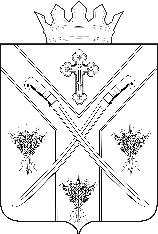 ПОСТАНОВЛЕНИЕАДМИНИСТРАЦИИ СЕРАФИМОВИЧСКОГОМУНИЦИПАЛЬНОГО РАЙОНАВОЛГОГРАДСКОЙ ОБЛАСТИот 29.12.2018 № 696Об утверждении административного регламентапредоставления муниципальной услуги «Предоставление в аренду имущества, включенного в перечень муниципального имущества, предназначенного для субъектов малого и среднего предпринимательства и организаций, образующихинфраструктуру поддержки субъектов малогои среднего предпринимательства»В соответствии с Федеральными законами от 06.10.2003г. № 131-ФЗ «Об общих принципах организации местного самоуправления в Российской Федерации»,  от 27.07.2010г. № 210-ФЗ «Об организации предоставления государственных и муниципальных услуг», ПОСТАНОВЛЯЮ:1. Утвердить административный регламент предоставления муниципальной услуги «Предоставление в аренду имущества, включенного в перечень муниципального имущества, предназначенного для субъектов малого и среднего предпринимательства и организаций, образующих инфраструктуру поддержки субъектов малого и среднего предпринимательства», согласно приложению.2. Настоящее постановление вступает в силу с момента подписания и подлежит официальному опубликованию на официальном сайте администрации Серафимовичского муниципального района Волгоградской области в информационно-телекоммуникационной сети «Интернет».3. Контроль за исполнением настоящего постановления возложить на первого заместителя главы администрации Серафимовичского муниципального района Анисимову Н.К.Глава Серафимовичскогомуниципального района	                                                                   С.В. ПономаревПриложение к постановлению администрации Серафимовичского муниципального района Волгоградской областиот 29.12.2018  № 696Административный регламентпредоставления муниципальной услуги «Предоставление в аренду имущества, включенного в перечень муниципального имущества, предназначенного для субъектов малого и среднего предпринимательства и организаций, образующих инфраструктуру поддержки субъектов малого и среднего предпринимательства» (далее – административный регламент)1. Общие положения1.1. Предмет регулированияНастоящий административный регламент устанавливает порядок предоставления муниципальной услуги «Предоставление в аренду имущества, включенного в перечень муниципального имущества, предназначенного для субъектов малого и среднего предпринимательства и организаций, образующих инфраструктуру поддержки субъектов малого и среднего предпринимательства» (далее – муниципальная услуга) и стандарт предоставления муниципальной услуги, в том числе определяет сроки и последовательность административных процедур при предоставлении муниципальной услуги администрацией Серафимовичского муниципального района Волгоградской области.1.2. Получателями муниципальной услуги являются субъекты малого и среднего предпринимательства, организации, образующие инфраструктуру поддержки субъектов малого и среднего предпринимательства, в соответствии с Федеральным законом от 24.07.2007 № 209-ФЗ «О развитии малого и среднего предпринимательства в Российской Федерации», либо их уполномоченные представители, наделенные соответствующими полномочиями в порядке, установленном законодательством Российской Федерации (далее - заявители). 1.3. Порядок информирования заявителей о предоставлении муниципальной услуги.1.3.1. Сведения о месте нахождения, контактных телефонах и графике работы администрации Серафимовичского муниципального района Волгоградской области, организаций, участвующих в предоставлении муниципальной услуги, многофункционального центра:- администрация Серафимовичского муниципального района Волгоградской области: 403441, Волгоградская область, Серафимовичский район, город Серафимович, ул. Октябрьская, дом 61, кабинеты №3, № 25, адрес электронной почты: ra_seraf@volganet.ru, телефоны: (8-84464) 4-13-93, 4-44-42.В отделе по управлению имуществом и землепользованию администрации Серафимовичского муниципального района Волгоградской области осуществляется  прием заявителей, консультирование по вопросам предоставления услуги, вопросам выдачи документов по следующему графику:с понедельника по пятницу - с 08.00 до 17.00 ч. (перерыв с 12.00 до 13.00 ч.);суббота и воскресенье - выходные дни;	- Филиал по работе с заявителями Серафимовичского района Волгоградской области ГКУ ВО «МФЦ» (далее-МФЦ): 403441, Волгоградская область, Серафимовичский район, город Серафимович, ул. Октябрьская, дом 65, адрес электронной почты: mfc301@volgonet.ru, телефоны:  (8-84464) 4-44-17.МФЦ осуществляет прием заявителей, консультирование по вопросам предоставления услуги и вопросам выдачи документов Информацию о местонахождении и графиках работы МФЦ также можно получить с использованием государственной информационной системы «Единый портал сети центров и офисов «Мои Документы» (МФЦ) Волгоградской области» (http://mfc.volganet.ru).1.3.2. Информацию о порядке предоставления муниципальной услуги заявитель может получить:непосредственно в администрации Серафимовичского муниципального района Волгоградской области (информационные стенды, устное информирование по телефону, а также на личном приеме муниципальными служащими администрации Серафимовичского муниципального района Волгоградской области);по почте, в том числе электронной (ra_seraf@volganet.ru), в случае письменного обращения заявителя;в сети Интернет на официальном сайте Серафимовичского муниципального района Волгоградской области (www.serad.ru) на официальном портале Губернатора и Администрации Волгоградской области (www.volgograd.ru),  в федеральной государственной информационной системе «Единый портал государственных и муниципальных услуг (функций)» (далее – Единый портал государственных и муниципальных услуг) (www.gosuslugi.ru).1.4. Заявитель имеет право на обжалование действий или бездействия, решений должностных лиц в досудебном и судебном порядке. Порядок обжалования отражён в разделе 5 настоящего административного регламента.2. Стандарт предоставления муниципальной услуги2.1. Наименование муниципальной услуги - «Предоставление в аренду имущества, включенного в перечень муниципального имущества, предназначенного для субъектов малого и среднего предпринимательства (далее СМСП) и организаций, образующих инфраструктуру поддержки субъектов малого и среднего предпринимательства».2.2. Муниципальная услуга предоставляется администрацией Серафимовичского муниципального района Волгоградской области (далее – уполномоченный орган).Структурным подразделением уполномоченного органа, осуществляющим непосредственное предоставление муниципальной услуги, является отдел по управлению имуществом и землепользованию администрации Серафимовичского муниципального района Волгоградской области (далее - Отдел по управлению имуществом)2.3. Результат предоставления муниципальной услуги.2.3.1. Результатом предоставления муниципальной услуги является 1) заключение договора аренды муниципального имущества, включенного в Перечень муниципального имущества, предназначенного для субъектов малого и среднего предпринимательства и организаций, образующих инфраструктуру поддержки субъектов малого и среднего предпринимательства, в аренду.2) уведомление об отказе в предоставлении муниципальной услуги.2.4. Сроки предоставления муниципальной услуги, выдачи результата.2.4.1. Максимальный срок предоставления муниципальной услуги - не более 120 дней  со дня обращения заявителя.2.5. Правовыми основаниями  для предоставления муниципальной услуги являются следующие нормативные правовые акты:Конституция Российской Федерации (Официальный текст конституции РФ с внесенными поправками от 21.07.2014г. опубликован на официальном интернет – портале правовой информации http://www.pravo.gov.ru, 01.08.2014г., в «Собрании законодательства РФ», 04.08.2014, №31, ст. 4398); Гражданский кодекс Российской Федерации (ч. ч. 1, 2) (ч.1 – «Собрание законодательства Российской Федерации», 05.12.1994, № 32, ст. 3301; «Российская газета», 08.12.1994, № 238-239; ч.2 – «Российская газета»,  06.02.1996 г., № 23; 07.02.1996, № 24; 08.02.1996 г., № 25; 10.02.1996, № 27; «Собрание законодательства Российской Федерации», 29.01.1996, № 5, ст. 410);Федеральный закон от 06.10.2003 № 131-ФЗ «Об общих принципах организации местного самоуправления в Российской Федерации» («Собрание законодательства Российской Федерации», 06.10.2003, № 40, ст. 3822, «Парламентская газета», № 186, 08.10.2003, «Российская газета», № 202, 08.10.2003);Федеральный закон от 27.07.2006 № 152-ФЗ «О персональных данных» («Российская газета», № 165, 29.07.2006, «Собрание законодательства Российской Федерации», 31.07.2006, № 31 (1 ч.), ст. 3451, «Парламентская газета», № 126-127, 03.08.2006);Федеральный закон от 09.02.2009 № 8-ФЗ «Об обеспечении доступа к информации о деятельности государственных органов и органов местного самоуправления» («Российская газета», № 25, 13.02.2009, «Собрание законодательства Российской Федерации», 16.02.2009, № 7, ст. 776, «Парламентская газета», № 8, 13 - 19.02.2009);Федеральный закон от 27.07.2010 № 210-ФЗ «Об организации предоставления государственных и муниципальных услуг» (Собрание законодательства Российской Федерации, 02.08.2010, № 31, ст. 4179, «Российская газета», № 168, 30.07.2010);Федеральный закон от 06.04.2011 № 63-ФЗ «Об электронной подписи» («Парламентская газета», № 17, 08 - 14.04.2011, «Российская газета», № 75, 08.04.2011, «Собрание законодательства Российской Федерации», 11.04.2011, № 15, ст. 2036);Федеральный закон от 26.07.2006 N 135-ФЗ "О защите конкуренции" "Российская газета", N 162, 27.07.2006, "Собрание законодательства РФ", 31.07.2006, N 31 (1 ч.), ст. 3434, "Парламентская газета", N 126-127, 03.08.2006);Федеральный закон от 24.07.2007 N 209-ФЗ "О развитии малого и среднего предпринимательства в Российской Федерации" "Собрание законодательства РФ", 30.07.2007, N 31, ст. 4006, "Российская газета", N 164, 31.07.2007, "Парламентская газета", N 99-101, 09.08.2007);постановление Правительства Российской Федерации от 25.08.2012 № 852 «Об утверждении Правил использования усиленной квалифицированной электронной подписи при обращении за получением государственных и муниципальных услуг и о внесении изменения в Правила разработки и утверждения административных регламентов предоставления государственных услуг» («Российская газета», № 200, 31.08.2012, «Собрание законодательства РФ», 03.09.2012, № 36, ст. 4903);постановление Правительства Российской Федерации от 26.03.2016   № 236 «О требованиях к предоставлению в электронной форме государственных и муниципальных услуг» (Официальный интернет-портал правовой информации http://www.pravo.gov.ru, 05.04.2016, «Российская газета», № 75, 08.04.2016, «Собрание законодательства Российской Федерации», 11.04.2016, № 15, ст. 2084);приказ Министерства экономического развития Российской Федерации от 30.08.2011 № 424 «Об утверждении Порядка ведения органами местного самоуправления реестров муниципального имущества» («Российская газета», № 293, 28.12.2011);постановление Администрации Волгоградской области от 09.11.2015  № 664-п «О государственной информационной системе «Портал государственных и муниципальных услуг (функций) Волгоградской области» (Официальный интернет-портал правовой информации http://www.pravo.gov.ru, 13.11.2015, «Волгоградская правда», № 175, 17.11.2015);приказ Федеральной антимонопольной службы России от 10.02.2010 № 67 «О порядке проведения конкурсов или аукционов на право заключения договоров аренды, договоров безвозмездного пользования, договоров доверительного управления имуществом, иных договоров, предусматривающих переход прав в отношении государственного или муниципального имущества, и перечне видов имущества, в отношении которого заключение указанных договоров может осуществляться путем проведения торгов в форме конкурса" (вместе с "Правилами проведения конкурсов или аукционов на право заключения договоров аренды, договоров безвозмездного пользования, договоров доверительного управления имуществом, иных договоров, предусматривающих переход прав в отношении государственного или муниципального имущества» («Российская газета», № 37, 24.02.2010);Устав Серафимовичского муниципального района Волгоградской области;решение Думы Серафимовичского муниципального района Волгоградской области от 09.04.2015 N 16 "Об утверждении в новой редакции Положения о порядке управления и распоряжения муниципальной собственностью Серафимовичского муниципального района Волгоградской области".2.6. Исчерпывающий перечень документов, необходимых для предоставления муниципальной услуги.2.6.1. Исчерпывающий перечень документов, которые заявитель должен представить самостоятельно для получения муниципальной услуги:1) Для юридических лиц и их уполномоченных представителей:- заявление о предоставлении в аренду имущества, включенного в перечень муниципального имущества, предназначенного для субъектов малого и среднего предпринимательства и организаций, образующих инфраструктуру поддержки субъектов малого и среднего предпринимательства (далее – заявление) по форме согласно приложению 2 к настоящему административному регламенту; - копии учредительных документов юридического лица (Устав, Положение) со всеми зарегистрированными изменениями и дополнениями;- копия документа, подтверждающего полномочия лица на осуществление действий от имени заявителя; - доверенность (в случае если заявление подается представителем), на осуществление действий от имени заявителя, заверенную  печатью организации (при её наличие) и подписанную руководителем заявителя или уполномоченным этим руководителем лицом, либо нотариально заверенную копию такой доверенности;- копия документа, удостоверяющего личность лица, имеющего право действовать от имени заявителя без доверенности, либо его доверенного лица в случае, если интересы заявителя представляет доверенное лицо, и оригинал для сверки;- согласие на обработку персональных данных по форме согласно приложению 3 к настоящему административному регламенту;- копии документов, подтверждающих право юридического лица на получение объектов в пользование без процедуры торгов (в соответствии с ст. 17.1 Федерального закона от 26.07.2006 N 135-ФЗ «О защите конкуренции»).2) Для индивидуальных предпринимателей и их уполномоченных представителей:- копия документа, удостоверяющего личность заявителя, либо его доверенного лица в случае, если интересы заявителя представляет доверенное лицо, и оригинал для сверки;- согласие на обработку персональных данных по форме согласно приложению 3 к настоящему административному регламенту;- копии документов, подтверждающих право индивидуального предпринимателя на получение объектов в пользование без процедуры торгов (в соответствии с ст. 17.1 Федерального закона от 26.07.2006 N 135-ФЗ «О защите конкуренции»).2.6.2.  Перечень документов, необходимых в соответствии с нормативными правовыми актами для предоставления муниципальной услуги, которые находятся в распоряжении государственных органов, органов местного самоуправления и иных органов, и подлежащих представлению в рамках межведомственного взаимодействия:Для юридических лиц:- выписка из Единого государственного реестра юридических лиц (ЕГРЮЛ);Для индивидуальных предпринимателей:- выписка из Единого государственного реестра индивидуальных предпринимателей (ЕГРИП);Документы, указанные в п.2.6.2. административного регламента, необходимые для предоставления муниципальной услуги и подлежащие представлению в рамках межведомственного взаимодействия не могут быть затребованы у заявителя (заявителей), при этом заявитель (заявители) вправе их предоставить вместе с заявлением.2.6.3. В соответствии с пунктами 1 и 2 статьи 7 Федерального закона от 27.07.2010г. №210-ФЗ «Об организации предоставления государственных и муниципальных услуг» органы, предоставляющие государственные услуги, и органы, предоставляющие муниципальные услуги, не вправе требовать от заявителя:- представления документов и информации или осуществления действий, представление или осуществление которых не предусмотрено нормативными правовыми актами, регулирующими отношения, возникающие в связи с предоставлением муниципальных услуг;- представления документов и информации, которые находятся в распоряжении органа, предоставляющего муниципальную услугу, иных государственных органов, органов местного самоуправления либо подведомственных государственным органам или органам местного самоуправления организаций в соответствии с нормативными правовыми актами Волгоградской области, муниципальными правовыми актами. Заявитель вправе представить указанные документы и информацию по собственной инициативе;- осуществления действий, в том числе согласований, необходимых для получения муниципальных услуг и связанных с обращением в иные государственные органы, органы местного самоуправления, организации, за исключением получения услуг и получения документов и информации, предоставляемых в результате предоставления таких услуг, включенных в перечни, указанные в части 1 статьи 9 Федерального закона от                 27.07.2010 г. №210-ФЗ «Об организации предоставления государственных и муниципальных услуг»;- представления документов и информации, отсутствие и (или) недостоверность которых не указывались при первоначальном отказе в приеме документов, необходимых для предоставления муниципальной услуги, либо в предоставлении муниципальной услуги, за исключением следующих случаев:а) изменение требований нормативных правовых актов, касающихся предоставления муниципальной услуги, после первоначальной подачи заявления о предоставлении муниципальной услуги;б) наличие ошибок в заявлении о предоставлении муниципальной услуги и документах, поданных заявителем после первоначального отказа в приеме документов, необходимых для предоставления муниципальной услуги, либо в предоставлении муниципальной услуги и не включенных в представленный ранее комплект документов;в) истечение срока действия документов или изменение информации после первоначального отказа в приеме документов, необходимых для предоставления муниципальной услуги, либо в предоставлении муниципальной услуги;г) выявление документально подтвержденного факта (признаков) ошибочного или противоправного действия (бездействия) должностного лица органа, предоставляющего муниципальную услугу, муниципального служащего, работника многофункционального центра, работника организации, предусмотренной частью 1.1. ст.16 Федерального закона от 27.07.2010г. №210-ФЗ «Об организации предоставления государственных и муниципальных услуг», при первоначальном отказе в приеме документов, необходимых для предоставления муниципальной услуги, либо в предоставлении муниципальной услуги, о чем в письменном виде за подписью руководителя органа, предоставляющего муниципальную услугу, руководителя многофункционального центра при первоначальном отказе в приеме документов, необходимых для предоставления муниципальной услуги, либо руководителя организации, предусмотренной частью 1.1. ст.16 Федерального закона от 27.07.2010г. №210-ФЗ «Об организации предоставления государственных и муниципальных услуг», уведомляется заявитель, а также приносятся извинения за доставленные неудобства.2.6.4. Заявление и документы, указанные в пункте 2.6.1 настоящего административного регламента, могут быть представлены заявителями по их выбору в уполномоченный орган или МФЦ лично, либо направлены посредством почтовой связи на бумажном носителе, либо представлены в уполномоченный орган в форме электронного документа. Подача документов через МФЦ осуществляется в соответствии с соглашением о взаимодействии, заключенным между МФЦ и уполномоченным органом, с момента вступления в силу соответствующего соглашения о взаимодействии.Копии документов должны быть заверены в установленном законодательством порядке или представлены с предъявлением подлинников.2.7. Основания для отказа в приеме документов, необходимых для предоставления муниципальной услуги;заявление представлено лицом, не указанным в заявлении (не заявителем и не представителем заявителя), либо лицо, представившее заявление, не предъявило документ, удостоверяющий личность. заявителем представлены не все документы, указанные в подпункте 2.6.1., либо представленные документы не отвечают требованиям законодательства, а также содержат неполные и (или) недостоверные сведения;наличие в заявлении и прилагаемых к нему документах неоговоренных исправлений, повреждений, не позволяющих однозначно истолковать их содержание; если при обращении за предоставлением муниципальной услуги в электронной форме в результате проверки квалифицированной подписи выявлено несоблюдение установленных статьей 11 Федерального закона от 06.04.2011 № 63-ФЗ "Об электронной подписи" (далее – Федеральный закон «Об электронной подписи») условий признания ее действительности.2.8. Основания для приостановления предоставления муниципальной услуги отсутствуют. 2.9. Основания для отказа в предоставлении муниципальной услуги:- несоответствие заявителя условиям отнесения к категории субъектов малого и среднего предпринимательства (организаций, образующих инфраструктуру малого и среднего предпринимательства), установленным Федеральным законом от 24.07.2007 № 209-ФЗ «О развитии малого и среднего предпринимательства в Российской Федерации» (далее – Федеральный закон №209-ФЗ);- наличие обременения испрашиваемого в аренду объекта правами третьих лиц.2.10. Муниципальная услуга предоставляется бесплатно.2.10. Максимальный срок ожидания в очереди при подаче заявления и при получении результата предоставления муниципальной услуги не может превышать 15 минут.2.11. Срок регистрации заявления и прилагаемых к нему документов составляет:        - на личном приеме граждан  –  не  более 10 минут;        - при поступлении заявления и документов по почте или через МФЦ – не более 3 дней со дня поступления в уполномоченный орган.         - при поступлении заявления в электронной форме – 1 рабочий день.2.12. Требования к помещениям, в которых предоставляется муниципальная услуга, к залу ожидания, местам для заполнения запросов о предоставлении муниципальной услуги, информационным стендам с образцами их заполнения и перечнем документов, необходимых для предоставления муниципальной услуги, в том числе к обеспечению доступности для инвалидов указанных объектов в соответствии с законодательством Российской Федерации о социальной защите инвалидов.2.12.1. Требования к помещениям, в которых предоставляется муниципальная услуга.Помещения, в которых предоставляется муниципальная услуга, обеспечиваются необходимыми для предоставления муниципальной услуги оборудованием (компьютерами, средствами связи, оргтехникой), канцелярскими принадлежностями, информационными и справочными материалами, наглядной информацией, стульями и столами.Помещения уполномоченного органа должны соответствовать санитарно-эпидемиологическим правилам и нормативам «Гигиенические требования к персональным электронно-вычислительным машинам и организации работы. СанПиН 2.2.2/2.4.1340-03» и быть оборудованы средствами пожаротушения.Вход и выход из помещений оборудуются соответствующими указателями.Вход в уполномоченный орган оборудуется информационной табличкой (вывеской), содержащей информацию о наименовании, месте нахождения и режиме работы.Кабинеты оборудуются информационной табличкой (вывеской), содержащей информацию о наименовании уполномоченного органа (структурного подразделения), осуществляющего предоставление муниципальной услуги.2.12.2. Требования к местам ожидания.Места ожидания должны соответствовать комфортным условиям для заявителей и оптимальным условиям работы специалистов уполномоченного органа.Места ожидания должны быть оборудованы стульями, кресельными секциями, скамьями.2.12.3. Требования к местам приема заявителей.Прием заявителей осуществляется в специально выделенных для этих целей помещениях.Каждое рабочее место специалистов уполномоченного органа должно быть оборудовано персональным компьютером с возможностью доступа к необходимым информационным базам данных, печатающим и копирующим устройствам.При организации рабочих мест должна быть предусмотрена возможность свободного входа и выхода специалистов уполномоченного органа из помещения при необходимости.Места сдачи и получения документов заявителями, места для информирования заявителей и заполнения необходимых документов оборудуются стульями (креслами) и столами и обеспечиваются писчей бумагой и письменными принадлежностями.2.12.4. Требования к информационным стендам.В помещениях уполномоченного органа, предназначенных для работы с заявителями, размещаются информационные стенды, обеспечивающие получение информации о предоставлении муниципальной услуги.На информационных стендах, официальном сайте уполномоченного органа размещаются следующие информационные материалы:извлечения из законодательных и нормативных правовых актов, содержащих нормы, регулирующие деятельность по исполнению муниципальной услуги;текст настоящего административного регламента;информация о порядке исполнения муниципальной услуги;перечень документов, необходимых для предоставления муниципальной услуги;формы и образцы документов для заполнения;сведения о месте нахождения и графике работы наименование администрации муниципального образования и МФЦ;справочные телефоны;адреса электронной почты и адреса Интернет-сайтов;информация о месте личного приема, а также об установленных для личного приема днях и часах.При изменении информации по исполнению муниципальной услуги осуществляется ее периодическое обновление.Визуальная, текстовая и мультимедийная информация о порядке предоставления муниципальной услуги размещается на информационном стенде или информационном терминале (устанавливается в удобном для граждан месте), а также в федеральной государственной информационной системе «Единый портал государственных и муниципальных услуг (функций)» (www.gosuslugi.ru), на официальном портале Губернатора и Администрации Волгоградской области в разделе «Государственные услуги» (www.volgograd.ru), а также на официальном сайте уполномоченного органа (адрес сайта www.kumadmin.ru ).Оформление визуальной, текстовой и мультимедийной информации о порядке предоставления муниципальной услуги должно соответствовать оптимальному зрительному и слуховому восприятию этой информации гражданами.2.12.5. Требования к обеспечению доступности предоставления муниципальной услуги для инвалидов.В целях обеспечения условий доступности для инвалидов муниципальной услуги должно быть обеспечено:- оказание специалистами помощи инвалидам в посадке в транспортное средство и высадке из него перед входом в помещения, в которых предоставляется муниципальная услуга, в том числе с использованием кресла-коляски;- беспрепятственный вход инвалидов в помещение и выход из него;- возможность самостоятельного передвижения инвалидов по территории организации, помещения, в которых оказывается муниципальная услуга;- сопровождение инвалидов, имеющих стойкие расстройства функции зрения и самостоятельного передвижения, и оказание им помощи на территории организации, помещения, в которых оказывается муниципальная услуга;- надлежащее размещение оборудования и носителей информации, необходимых для обеспечения беспрепятственного доступа инвалидов в помещения и к услугам, с учетом ограничений их жизнедеятельности;- дублирование необходимой для инвалидов звуковой и зрительной информации, а также надписей, знаков и иной текстовой и графической информации знаками, выполненными рельефно-точечным шрифтом Брайля;- допуск сурдопереводчика и тифлосурдопереводчика;- допуск собаки-проводника при наличии документа, подтверждающего ее специальное обучение и выданного по форме и в порядке, которые определяются федеральным органом исполнительной власти, осуществляющим функции по выработке и реализации государственной политики и нормативно-правовому регулированию в сфере социальной защиты населения;- предоставление при необходимости услуги по месту жительства инвалида или в дистанционном режиме;- оказание специалистами иной необходимой помощи инвалидам в преодолении барьеров, препятствующих получению ими услуг наравне с другими лицами.2.13. Показателями  доступности и качества муниципальной услуги являются предоставление муниципальной услуги или осуществление отдельных административных процедур в электронной форме, получение заявителем информации о ходе предоставления муниципальной услуги с использованием средств телефонной связи, электронного информирования, соблюдение сроков предоставления муниципальной услуги,  отсутствие жалоб и претензий со стороны заявителя, а также судебных актов о признании незаконными решений, действий (бездействия) уполномоченного органа и должностных лиц уполномоченного органа. 2.14. Осуществление отдельных административных процедур при предоставлении муниципальной услуги возможно в электронной форме. Предоставление муниципальной услуги может осуществляться в МФЦ в соответствии с соглашением, заключенным между МФЦ и уполномоченным органом.Особенности осуществления отдельных административных процедур в электронной форме и предоставления муниципальной услуги через МФЦ установлены в разделе 3 настоящего административного регламента.3. Состав, последовательность и сроки выполнения  административных процедур, требования к порядку их выполнения, в том числе особенности выполнения административных процедур в электронной форме, а также особенности выполнения административных процедур в МФЦ Предоставление муниципальной услуги  включает в себя следующие административные процедуры:1) прием и регистрация заявления, в том числе, поступившего в электронной форме и прилагаемых к нему документов;2) Рассмотрение заявления и прилагаемых к нему документов3) Подготовка письменного уведомления об отказе в предоставлении муниципальной услуги;4) Подготовка и заключение договора аренды муниципального имущества.Последовательность  административных процедур представлена в  блок-схеме (приложение  1 к административному регламенту).3.1. Прием и регистрация заявления, в том числе, поступившего в электронной форме и прилагаемых к нему документов;.3.1.1. Основанием для начала административной процедуры является поступление в уполномоченный орган заявления и документов, предусмотренных пунктом 2.6.1 настоящего административного регламента на личном приеме, через МФЦ, почтовым отправлением или в электронной форме.3.1.2. Прием заявления и прилагаемых к нему документов осуществляет должностное лицо уполномоченного органа, ответственное за предоставление муниципальной услуги, специалист МФЦ, осуществляющий прием документов.3.1.3. При личном обращении заявителя должностное лицо уполномоченного органа, ответственное за предоставление муниципальной услуги, специалист МФЦ, осуществляющий прием документов, проверяет комплектность представленного в соответствии с пунктом 2.6.1 настоящего административного регламента пакета документов.Получение заявления и прилагаемых к нему документов подтверждается уполномоченным органом путем выдачи (направления) заявителю расписки в получении документов. В случае предоставления документов через МФЦ расписка выдается указанным МФЦ. При поступлении заявления и прилагаемых к нему документов в МФЦ, последний не позднее дня, следующего за днем их поступления, обеспечивает передачу заявления и прилагаемых к нему документов в уполномоченный орган.3.1.4. При поступлении заявления по почте должностное лицо уполномоченного органа, ответственное за предоставление муниципальной услуги, принимает и регистрирует заявление с прилагаемыми к нему документами.Получение заявления в форме электронного документа и прилагаемых к нему документов подтверждается уполномоченным органом путем направления заявителю уведомления, содержащего входящий регистрационный номер заявления, дату получения уполномоченным органом указанного заявления и прилагаемых к нему документов, а также перечень наименований файлов, представленных в форме электронных документов, с указанием их объема (далее - уведомление о получении заявления).Уведомление о получении заявления направляется указанным заявителем в заявлении способом не позднее рабочего дня, следующего за днем поступления заявления в уполномоченный орган.3.1.5. При поступлении заявления в электронной форме должностное лицо уполномоченного органа, ответственное за предоставление муниципальной услуги, в течение 1 рабочего дня с момента его регистрации проводит процедуру проверки действительности квалифицированной подписи, с использованием которой подписано заявление (пакет электронных документов) о предоставлении муниципальной услуги, предусматривающую проверку соблюдения условий, указанных в статье 11 Федерального закона "Об электронной подписи".В случае если в результате проверки квалифицированной подписи будет выявлено несоблюдение установленных условий признания ее действительности, уполномоченный орган в течение трех дней со дня завершения проведения такой проверки принимает решение об отказе в приеме к рассмотрению заявления и направляет заявителю уведомление об этом в электронной форме с указанием пунктов статьи 11 Федерального закона «Об электронной подписи», которые послужили основанием для принятия указанного решения. Такое уведомление подписывается квалифицированной подписью руководителя уполномоченного органа или уполномоченного им должностного лица и направляется по адресу электронной почты заявителя либо в его личный кабинет в федеральной государственной информационной системе «Единый портал государственных и муниципальных услуг (функций)».         3.1.6. Максимальный срок исполнения административной процедуры:Прием и регистрация документов осуществляется:- на личном приеме граждан  –  не  более 10 минут;- при поступлении заявления и документов по почте или через МФЦ – не более 3 дней со дня поступления в уполномоченный орган;- при поступлении заявления в электронной форме – 1 рабочий день.Уведомление об отказе в приеме к рассмотрению заявления, в случае выявления в ходе проверки квалифицированной подписи заявителя несоблюдения установленных условий признания ее действительности направляется в течение 3 дней со дня завершения проведения такой проверки. 3.1.7. Результатом исполнения административной процедуры является:- прием и регистрация заявления, выдача (направление в электронном виде или в МФЦ) заявителю расписки в получении заявления и приложенных к нему документов (уведомления о получении заявления);- направление уведомления об отказе в приеме к рассмотрению заявления.3.2 Рассмотрение заявления и прилагаемых к нему документов.3.2.1 Основанием для начала выполнения административной процедуры является получение должностным лицом уполномоченного органа, ответственным за предоставление муниципальной услуги, всех документов (информации), необходимых для предоставления муниципальной услуги.3.2.2 Должностное лицо уполномоченного органа, ответственное за предоставление муниципальной услуги, рассматривает заявление и представленные документы и выявляет наличие (отсутствие) основания для отказа в муниципальной    услуги. Срок рассмотрения заявления не должен превышать 14 (четырнадцать) календарных дней.В случаях, если в ходе рассмотрения заявления возникает необходимость в подтверждении представленной заявителем информации, получении дополнительной информации, а также доработке представленных заявителем документов, должностное лицо уполномоченного органа осуществляет следующие действия:- направляет заявителю уведомление о необходимости представления дополнительной информации и (или) доработке представленных заявителем документов;- обращается за получением дополнительной информации и (или) подтверждением представленной заявителем информации в государственные органы, обладающие необходимой информацией.В случаях, если заявитель не представил дополнительную информацию, либо в результате анализа представленных документов выявлены обстоятельства, включенные в перечень оснований для отказа в предоставлении муниципальной услуги, должностное лицо уполномоченного органа готовит уведомление в адрес заявителя об отказе.В случае соответствия представленного комплекта документов требованиям настоящего Административного регламента уполномоченный орган принимает положительное решение.Решение оформляется постановлением администрации Серафимовичского муниципального района и является основанием для проведения торгов (конкурса, аукциона) или предоставления в аренду имущества без проведения торгов.Результатом рассмотрения заявления является принятие решения:- о проведении торгов на право заключения договора аренды муниципальной собственности. В этом случае определяется форма проведения торгов (конкурс или аукцион) и организатор торгов;- предоставления в аренду имущества без проведения торгов;- уведомления об отказе в предоставлении муниципальной услуги;В течение 45 календарных дней с момента принятия решения об организации и проведении конкурса или аукциона на право заключения договора аренды организатор торгов разрабатывает и утверждает документацию по торгам.В аукционную или конкурсную документацию, извещение о проведении аукциона или конкурса на право заключения договоров аренды и иных договоров в отношении имущества, включенного в перечень, включается условие о том, что участником аукциона могут быть только субъекты малого и среднего предпринимательства, имеющие право на государственную поддержку в соответствии с Федеральным законом № 209-ФЗ, а также организации, образующие инфраструктуру поддержки субъектов малого и среднего предпринимательства.Информационное сообщение о проведении торгов (аукциона, конкурса) на право заключения договоров аренды муниципального имущества размещается на официальном сайте РФ www.torgi.gov.ru и на сайте Серафимовичского муниципального района www.serad.ru в сети Интернет.Проведение торгов на право заключения договора аренды имущества, включенного в Перечень, осуществляется в порядке, установленном приказом Федеральной антимонопольной службы от 10.02.2010 года № 67 «О порядке проведения конкурсов или аукционов на право заключения договоров аренды, договоров безвозмездного пользования, договоров доверительного управления имуществом, иных договоров, предусматривающих переход прав в отношении государственного или муниципального имущества, и перечне видов имущества, в отношении которого заключение указанных договоров может осуществляться путем проведения торгов в форме конкурса».3.4.Подготовка и заключение договора аренды муниципального имущества.3.3.1. Основанием для начала процедуры служит наличие:протокола конкурсной или аукционной комиссии о результатах торгов на право заключения договора аренды муниципального имущества, включенного в Перечень (в случае проведения торгов);постановления администрации Серафимовичского муниципального района Волгоградской области о предоставлении в аренду без проведения торгов муниципального имущества, включенного в Перечень.3.3.2. Административная процедура «Подготовка и заключение договора аренды муниципального имущества» включает в себя:подготовку договора аренды объекта муниципальной собственности;подписание  договора аренды;регистрацию  договора аренды.3.3.3. Результатом данной административной процедуры является заключение договора аренды муниципального имущества.4. Формы контроля за исполнением административного регламента4.1. Контроль за соблюдением администрацией Серафимовичского муниципального района Волгоградской области, должностными лицами администрации Серафимовичского муниципального района Волгоградской области, участвующими в предоставлении муниципальной услуги, осуществляется должностными лицами администрации Серафимовичского муниципального района Волгоградской области, специально уполномоченными на осуществление данного контроля, главой Серафимовичского муниципального района Волгоградской области и включает в себя проведение проверок полноты и качества предоставления муниципальной услуги. Плановые и внеплановые проверки проводятся уполномоченными должностными лицами администрации Серафимовичского муниципального района Волгоградской области на основании распоряжения администрации Серафимовичского муниципального района Волгоградской области.4.2. Проверка полноты и качества предоставления муниципальной услуги осуществляется путем проведения:4.2.1. Плановых проверок соблюдения и исполнения должностными лицами администрации Серафимовичского муниципального района Волгоградской области, участвующими в предоставлении муниципальной услуги, положений настоящего административного регламента, нормативных правовых актов, регулирующих деятельность по предоставлению муниципальной услуги при осуществлении отдельных административных процедур и предоставления муниципальной услуги в целом.4.2.2. Внеплановых проверок соблюдения и исполнения должностными лицами администрации Серафимовичского муниципального района Волгоградской области, участвующими в предоставлении муниципальной услуги, положений настоящего административного регламента, нормативных правовых актов, регулирующих деятельность по предоставлению муниципальной услуги при осуществлении отдельных административных процедур и предоставления муниципальной услуги в целом.4.3. Плановые проверки осуществления отдельных административных процедур проводятся 1 раз в полугодие; полноты и качества предоставления муниципальной услуги в целом - 1 раз в год, внеплановые - при поступлении в администрацию Серафимовичского муниципального района Волгоградской области жалобы заявителя на своевременность, полноту и качество предоставления муниципальной услуги, на основании иных документов и сведений, указывающих на нарушения настоящего административного регламента.4.4. По результатам проведенной проверки составляется акт, в котором отражаются выявленные нарушения и предложения по их устранению. Акт подписывается должностным лицом, уполномоченным на проведение проверки.4.5. Должностные лица администрации Серафимовичского муниципального района Волгоградской области, участвующие в предоставлении муниципальной услуги, несут персональную ответственность за соблюдение сроков и последовательности исполнения административных действий и выполнения административных процедур, предусмотренных настоящим административным регламентом. Персональная ответственность закрепляется в должностных инструкциях. В случае выявления нарушений виновные несут ответственность в соответствии с действующим законодательством Российской Федерации и Волгоградской области.4.6. Самостоятельной формой контроля за исполнением положений административного регламента является контроль со стороны граждан, их объединений и организаций, который осуществляется путем направления обращений и жалоб в администрацию Серафимовичского муниципального района Волгоградской области.5. Досудебный (внесудебный) порядок обжалования решений и действий (бездействия) администрации Серафимовичского муниципального района Волгоградской области, МФЦ, организаций, указанных в части 1.1 статьи 16 Федерального закона от 27.07.2010 № 210-ФЗ "Об организации предоставления государственных и муниципальных услуг", а также их должностных лиц, муниципальных служащих, работников5.1. Заявитель может обратиться с жалобой на решения и действия (бездействие) администрации Серафимовичского муниципального района, МФЦ, организаций, указанных в части 1.1 статьи 16 Федерального закона от 27.07.2010 № 210-ФЗ «Об организации предоставления государственных и муниципальных услуг» (далее - Федеральный закон №210-ФЗ), а также их должностных лиц, муниципальных служащих, работников в следующих случаях:1) нарушение срока регистрации запроса о предоставлении  муниципальной услуги, запроса указанного в ст. 15.1 Федерального закона № 210-ФЗ;2) нарушение срока предоставления муниципальной услуги. В указанном случае досудебное (внесудебное) обжалование заявителем решений и действий (бездействия) многофункционального центра, работника многофункционального центра возможно в случае, если на многофункциональный центр, решения и действия (бездействие) которого обжалуются, возложена функция по предоставлению муниципальной услуги в полном объеме в порядке, определенном частью 1.3 статьи 16 Федерального закона                 № 210-ФЗ;3) требование у заявителя документов или информации либо осуществления действий, представление или осуществлении которых не предусмотрено нормативными правовыми актами Российской Федерации, нормативными правовыми актами Волгоградской области, муниципальными правовыми актами  для предоставления муниципальной услуги;4) отказ в приеме документов, предоставление которых предусмотрено нормативными правовыми актами Российской Федерации, нормативными правовыми актами Волгоградской области, муниципальными правовыми актами  для предоставления муниципальной услуги, у заявителя;5) отказ в предоставлении муниципальной услуги, если основания отказа не предусмотрены федеральными законами и принятыми в соответствии с ними иными нормативными правовыми актами Российской Федерации, законами и иными нормативными правовыми актами Волгоградской области, муниципальными правовыми актами. В указанном случае досудебное (внесудебное) обжалование заявителем решений и действий (бездействия) многофункционального центра, работника многофункционального центра возможно в случае, если на многофункциональный центр, решения и действия (бездействие) которого обжалуются, возложена функция по предоставлению муниципальной услуги в полном объеме в порядке, определенном частью 1.3 статьи 16 Федерального закона № 210-ФЗ;6) затребование с заявителя при предоставлении муниципальной услуги платы, не предусмотренной нормативными правовыми актами Российской Федерации, нормативными правовыми актами Волгоградской области, муниципальными правовыми актами;7) отказ администрации Серафимовичского муниципального района  Волгоградской области, должностного лица администрации Серафимовичского  муниципального района  Волгоградской области, многофункционального центра, работника многофункционального центра, организаций, предусмотренных частью 1.1 статьи 16 Федерального закона          № 210-ФЗ, или их работников в исправлении допущенных ими опечаток и ошибок в выданных в результате предоставления муниципальной услуги документах либо нарушение установленного срока таких исправлений. В указанном случае досудебное (внесудебное) обжалование заявителем решений и действий (бездействия) многофункционального центра, работника многофункционального центра возможно в случае, если на многофункциональный центр, решения и действия (бездействие) которого обжалуются, возложена функция по предоставлению муниципальной услуги в полном объеме в порядке, определенном частью 1.3 статьи 16 Федерального закона № 210-ФЗ;8) нарушение срока или порядка выдачи документов по результатам предоставления муниципальной услуги;9) приостановление предоставления муниципальной услуги, если основания приостановления не предусмотрены федеральными законами и принятыми в соответствии с ними иными нормативными правовыми актами Российской Федерации, законами и иными нормативными правовыми актами Волгоградской области, муниципальными правовыми актами. В указанном случае досудебное (внесудебное) обжалование заявителем решений и действий (бездействия) многофункционального центра, работника многофункционального центра возможно в случае, если на многофункциональный центр, решения и действия (бездействие) которого обжалуются, возложена функция по предоставлению муниципальной услуги в полном объеме в порядке, определенном частью 1.3 статьи 16 Федерального закона № 210-ФЗ;10) требование у заявителя при предоставлении муниципальной услуги документов и информации, отсутствие и (или) недостоверность которых не указывались при первоначальном отказе в приеме документов, необходимых для предоставления муниципальной услуги, либо в предоставлении муниципальной услуги, за исключением случаев, предусмотренных пунктом 4 части 1 статьи 7 Федерального закона № 210-ФЗ. В указанном случае досудебное (внесудебное) обжалование заявителем решений и действий (бездействия) многофункционального центра, работника многофункционального центра возможна в случае, если на многофункциональный центр, решения и действия (бездействия) которого обжалуются, возложена функция по предоставлению соответствующих муниципальных услуг в полном объеме в порядке, определенном частью 1.3 статьи 16 Федерального закона № 210-ФЗ. 5.2. Жалоба подается в письменной форме на бумажном носителе, в электронной форме в администрацию Серафимовичского муниципального района  Волгоградской области, МФЦ,  либо в комитет экономической политики и развития Волгоградской области, являющийся учредителем МФЦ (далее - учредитель МФЦ), а также в организации, предусмотренные частью 1.1 статьи 16 Федерального закона № 210-ФЗ. Жалобы на решения и действия (бездействие) работника МФЦ подаются руководителю этого МФЦ. Жалобы на решения и действия (бездействие) МФЦ подаются учредителю МФЦ или должностному лицу, уполномоченному нормативным правовым актом субъекта Российской Федерации. Жалобы на решения и действия (бездействие) работников организаций, предусмотренных частью 1.1 статьи 16 Федерального закона № 210-ФЗ, подаются руководителям этих организаций.Жалоба на решения и действия (бездействие) администрации Серафимовичского муниципального района  Волгоградской области, должностного лица администрации Серафимовичского муниципального района  Волгоградской области, муниципального служащего, руководителя администрации Серафимовичского муниципального района  Волгоградской области может быть направлена по почте, через МФЦ, с использованием информационно-телекоммуникационной сети "Интернет", официального сайта органа, предоставляющего муниципальную услугу, единого портала государственных и муниципальных услуг либо регионального портала государственных и муниципальных услуг, а также может быть принята при личном приеме заявителя. Жалоба на решения и действия (бездействие) МФЦ, работника МФЦ может быть направлена по почте, с использованием информационно-телекоммуникационной сети "Интернет", официального сайта МФЦ, единого портала государственных и муниципальных услуг либо регионального портала государственных и муниципальных услуг, а также может быть принята при личном приеме заявителя. Жалоба на решения и действия (бездействие) организаций, предусмотренных частью 1.1 статьи 16 Федерального закона № 210-ФЗ, а также их работников может быть направлена по почте, с использованием информационно-телекоммуникационной сети "Интернет", официальных сайтов этих организаций, единого портала государственных и муниципальных услуг либо регионального портала государственных и муниципальных услуг, а также может быть принята при личном приеме заявителя.5.3. Жалобы на решения, принятые руководителем органа, предоставляющего муниципальную услугу, рассматриваются непосредственно руководителем органа, предоставляющего муниципальную услугу.5.4. Жалоба должна содержать:1) наименование администрации Серафимовичского муниципального района  Волгоградской области, должностного лица администрации Серафимовичского муниципального района  Волгоградской области, или муниципального служащего, МФЦ, его руководителя и (или) работника, организаций, предусмотренных частью 1.1 статьи 16 Федерального закона № 210, их руководителей и (или) работников, решения и действия (бездействие) которых обжалуются;2) фамилию, имя, отчество (последнее - при наличии), сведения о месте жительства заявителя - физического лица либо наименование, сведения о месте нахождения заявителя - юридического лица, а также номер (номера) контактного телефона, адрес (адреса) электронной почты (при наличии) и почтовый адрес, по которым должен быть направлен ответ заявителю;3) сведения об обжалуемых решениях и действиях (бездействии) администрации Серафимовичского муниципального района  Волгоградской области, должностного лица администрации Серафимовичского муниципального района  Волгоградской области, либо муниципального служащего, МФЦ, работника МФЦ, организаций, предусмотренных частью 1.1 статьи 16 Федерального закона № 210-ФЗ, их работников;4) доводы, на основании которых заявитель не согласен с решением и действиями (бездействием) администрации Серафимовичского муниципального района  Волгоградской области, должностного лица администрации Серафимовичского муниципального района  Волгоградской области или муниципального служащего, МФЦ, работника МФЦ, организаций, предусмотренных частью 1.1 статьи 16 Федерального закона № 210-ФЗ, их работников. Заявителем могут быть представлены документы (при наличии), подтверждающие доводы заявителя, либо их копии.Заявитель имеет право на получение информации и документов, необходимых для обоснования и рассмотрения жалобы.5.5. Основанием для начала процедуры досудебного обжалования является поступление жалобы заявителя. Регистрация жалобы осуществляется уполномоченным специалистом администрации Серафимовичского муниципального района  Волгоградской области, работниками МФЦ, организаций, предусмотренных частью 1.1 статьи 16 Федерального закона № 210-ФЗ. в течение трех дней со дня ее поступления.Жалоба, поступившая в администрацию Серафимовичского муниципального района  Волгоградской области, МФЦ, учредителю МФЦ, в организации, предусмотренные частью 1.1 статьи 16 Федерального закона № 210-ФЗ, подлежит рассмотрению в течение пятнадцати рабочих дней со дня ее регистрации, а в случае обжалования отказа администрации Серафимовичского муниципального района  Волгоградской области, МФЦ, организаций, предусмотренных частью 1.1 статьи 16 настоящего Федерального закона № 210-ФЗ, в приеме документов у заявителя либо в исправлении допущенных опечаток и ошибок или в случае обжалования нарушения установленного срока таких исправлений - в течение пяти рабочих дней со дня ее регистрации.5.6. В случае если в жалобе не указаны фамилия заявителя, направившего жалобу, и почтовый адрес, по которому должен быть направлен ответ, ответ на жалобу не дается. Если в указанной жалобе содержатся сведения о подготавливаемом, совершаемом или совершенном противоправном деянии, а также о лице, его подготавливающем, совершающем или совершившем, жалоба подлежит направлению в государственный орган в соответствии с его компетенцией.Должностное лицо, работник, наделенные полномочиями по рассмотрению жалоб в соответствии с пунктом 5.2 настоящего административного регламента, при получении жалобы, в которой содержатся нецензурные либо оскорбительные выражения, угрозы жизни, здоровью и имуществу должностного лица, а также членов его семьи, вправе оставить жалобу без ответа по существу поставленных в ней вопросов и сообщить заявителю о недопустимости злоупотребления правом.В случае если текст жалобы не поддается прочтению, она оставляется без ответа, о чем в течение семи дней со дня регистрации жалобы сообщается заявителю, если его фамилия и почтовый адрес поддаются прочтению.Если ответ по существу поставленного в жалобе вопроса не может быть дан без разглашения сведений, составляющих государственную или иную охраняемую федеральным законом тайну, в течение семи дней со дня регистрации жалобы заявителю, направившему жалобу, сообщается о невозможности дать ответ по существу поставленного в ней вопроса в связи с недопустимостью разглашения указанных сведений.В случае, если текст жалобы не позволяет определить суть обращения заявителя, ответ по существу жалобы не дается, о чем в течение семи дней со дня регистрации жалобы сообщается заявителю. В случае если в жалобе обжалуется судебное решение, такая жалоба в течение семи дней со дня её регистрации возвращается заявителю, направившему жалобу, с разъяснением порядка обжалования данного судебного решения.Если в жалобе содержится вопрос, на который заявителю неоднократно давались письменные ответы по существу в связи с ранее направляемыми жалобами, и при этом в жалобе не приводятся новые доводы или обстоятельства, должностное лицо, работник, наделенные полномочиями по рассмотрению жалоб в соответствии с пунктом 5.2 настоящего административного регламента, вправе принять решение о безосновательности очередной жалобы и прекращении переписки с заявителем по данному вопросу при условии, что указанная жалоба и ранее направляемые жалобы направлялись в один и тот же уполномоченный орган или одному и тому же должностному лицу. О данном решении уведомляется заявитель, направивший жалобу.5.7. По результатам рассмотрения жалобы принимается одно из следующих решений:1) жалоба удовлетворяется, в том числе в форме отмены принятого решения, исправления допущенных опечаток и ошибок в выданных в результате предоставления муниципальной услуги документах, возврата заявителю денежных средств, взимание которых не предусмотрено нормативными правовыми актами Российской Федерации, нормативными правовыми актами Волгоградской области, муниципальными правовыми актами; 2) в удовлетворении жалобы отказывается.5.8. Основаниями для отказа в удовлетворении жалобы являются:1) признание правомерными решения и (или) действий (бездействия) администрации Серафимовичского муниципального района  Волгоградской области, должностных лиц, муниципальных служащих администрации Серафимовичского муниципального района  Волгоградской области, МФЦ, работника МФЦ, а также организаций, предусмотренных частью 1.1 статьи 16 Федерального закона № 210-ФЗ, или их работников, участвующих в предоставлении муниципальной услуги,2) наличие вступившего в законную силу решения суда по жалобе о том же предмете и по тем же основаниям;3) подача жалобы лицом, полномочия которого не подтверждены в порядке, установленном законодательством Российской Федерации.5.9. Не позднее дня, следующего за днем принятия решения, заявителю в письменной форме и по желанию заявителя в электронной форме направляется мотивированный ответ о результатах рассмотрения жалобы.5.10. В случае признания жалобы подлежащей удовлетворению в ответе заявителю, указанном в пункте 5.9 настоящего раздела, дается информация о действиях, осуществляемых органом, предоставляющим муниципальную услугу, многофункциональным центром либо организацией, предусмотренной частью 1.1 статьи 16 Федерального закона № 210-ФЗ, в целях незамедлительного устранения выявленных нарушений при оказании муниципальной услуги, а также приносятся извинения за доставленные неудобства и указывается информация о дальнейших действиях, которые необходимо совершить заявителю в целях получения муниципальной услуги. 5.11. В случае признания жалобы не подлежащей удовлетворению в ответе заявителю, указанном в пункте 5.9 настоящего раздела, даются аргументированные разъяснения о причинах принятого решения, а также информация о порядке обжалования принятого решения.5.12. В случае установления в ходе или по результатам рассмотрения жалобы признаков состава административного правонарушения или преступления должностное лицо администрации Серафимовичского муниципального района  Волгоградской области, работник наделенные полномочиями по рассмотрению жалоб в соответствии с пунктом 5.2 настоящего административного регламента, незамедлительно направляют имеющиеся материалы в органы прокуратуры.5.13. Заявители вправе обжаловать решения, принятые при предоставлении муниципальной услуги, действия (бездействие) должностных лиц, муниципальных служащих администрации Серафимовичского муниципального района  Волгоградской области, должностных лиц МФЦ, работников организаций, предусмотренных частью 1.1 статьи 16 Федерального закона № 210-ФЗ, в судебном порядке в соответствии с законодательством Российской Федерации.5.14. Положения настоящего раздела, устанавливающие порядок рассмотрения жалоб на нарушения прав граждан и организаций при предоставлении муниципальной услуги, не распространяются на отношения, регулируемые Федеральным законом от 02.05.2006 № 59-ФЗ «О порядке рассмотрения обращений граждан Российской Федерации».Приложение 1 к Административному регламенту предоставления муниципальной услуги  «Предоставление в аренду имущества, включенного в перечень муниципального имущества, предназначенного для субъектов малого и среднего предпринимательства и организаций, образующих инфраструктуру поддержки субъектов малого и среднего предпринимательства»БЛОК-СХЕМАПРЕДОСТАВЛЕНИЯ МУНИЦИПАЛЬНОЙУСЛУГИ «ПРЕДОСТАВЛЕНИЕ В АРЕНДУ ИМУЩЕСТВА, ВКЛЮЧЕННОГО В ПЕРЕЧЕНЬ МУНИЦИПАЛЬНОГО ИМУЩЕСТВА, ПРЕДНАЗНАЧЕННОГО ДЛЯ СУБЪЕКТОВ МАЛОГО И СРЕДНЕГО ПРЕДПРИНИМАТЕЛЬСТВА И ОРГАНИЗАЦИЙ, ОБРАЗУЮЩИХ ИНФРАСТРУКТУРУ ПОДДЕРЖКИ СУБЪЕКТОВ МАЛОГО И СРЕДНЕГО ПРЕДПРИНИМАТЕЛЬСТВА»без проведения торгов                                            по результатам проведения торгов Приложение 2 к Административному регламенту предоставления муниципальной услуги  «Предоставление в аренду имущества, включенного в перечень муниципального имущества, предназначенного для субъектов малого и среднего предпринимательства и организаций, образующих инфраструктуру поддержки субъектов малого и среднего предпринимательства»ОБРАЗЕЦ ЗАЯВЛЕНИЯГлаве Серафимовичского муниципального района
Волгоградской области(Ф.И.О. руководителя)ЗАЯВЛЕНИЕ(полное наименование юридического лица, ФИО физического лица)действующего на основании:зарегистрированного (кем и когда зарегистрировано юридическое лицо или индивидуальный предприниматель)ОКПО Паспортные данные (для физического лица) 
Место нахождения, указанное  в регистрационных документах (для юридического лица) Фактическое местоположение (для юридического лица)
	.В лице (должность, представитель, Ф.И.О. полностью)адрес проживания (полностью место фактического проживания)Прошу предоставить муниципальную услугу  «Предоставление в аренду имущества, включенного в перечень муниципального имущества, предназначенного для субъектов малого и среднего предпринимательства и организаций, образующих инфраструктуру поддержки субъектов малого и среднего предпринимательства» в отношении муниципального имущества Серафимовичского муниципального района Волгоградской области (нужное отметить в квадрате):Объект недвижимости (иное имущество) расположен по адресу (точный адрес):с предоставлением права аренды.Прошу заключить договор аренды муниципального имущества сроком на 	.Настоящей заявкой подтверждаю, что в отношении(наименование организации, индивидуального предпринимателя)не проводится процедура ликвидации, банкротства, деятельность не приостановлена.К письму прилагаются (перечень прилагаемых документов):Входящий номер заявления № __________________________________________________СОГЛАСИЕна обработку персональных данныхЯ, _________________________________________________________________________________                                                      (Ф.И.О. полностью)Зарегистрированный(ая) по адресу:__________________________________________________________________________________________________________________________Документ, удостоверяющий личность:________________________________________________________________________________________________________________________(сведения о дате выдачи документа и органе его выдавшем)В соответствии с требованиями Федерального закона от 27.07.2006  № 152-ФЗ «О персональных данных» (далее - Закон № 152-ФЗ), подтверждаю свое согласие на обработку администрацией Серафимовичского муниципального района Волгоградской области моих персональных данных для осуществления и выполнения возложенных на администрацию Серафимовичского муниципального района Волгоградской области  законодательством Российской Федерации полномочий и обязанностей.1. Предоставляю администрации Серафимовичского муниципального района Волгоградской области  осуществлять все действия (операции) с моими персональными данными (ФИО,  дате и месте рождения, месте регистрации, месте жительства, сведения об образовании, месте работы, идентификационном номере налогоплательщика и другими персональными данными, которые необходимы для обработки в целях обеспечения соблюдения законов и иных нормативных правовых актов) включая обработку (включая сбор,  систематизацию, накопление, хранение, уточнение (обновление, изменение), использование, обезличивание, блокирование, уничтожение персональных  данных),  при  этом  общее  описание  вышеуказанных  способов обработки данных приведено в Федеральном законе  от 27.07.2006 г. № 152-ФЗ, а также на передачу такой  информации третьим лицам, в случаях,  установленных нормативными документами вышестоящих органов и законодательством вправе обрабатывать мои персональные данные посредством внесения их в электронную базу данных и другие отчетные формы.2. Настоящее согласие действует бессрочно.3. Мне разъяснено, что данное мною согласие на обработку персональных данных может быть отозвано мною в письменном виде.Настоящее согласие дано мной «_____» ______________________ 20______г.Подпись _________________________________________________________________                        личная подпись                                           инициалы и фамилияИННКППОГРН,уставаположения(указать иной вид документа),Свидетельство о государственной регистрации №Свидетельство о государственной регистрации №Свидетельство о государственной регистрации №Свидетельство о государственной регистрации №Свидетельство о государственной регистрации №Свидетельство о государственной регистрации №отвыдано “”года,(когда и кем выдано)(когда и кем выдано)(когда и кем выдано)(когда и кем выдано)(когда и кем выдано)(когда и кем выдано)(когда и кем выдано)(когда и кем выдано)(когда и кем выдано)Место регистрации (для физического лица)Место регистрации (для физического лица).Почтовый адрес.дата рождениядата рождениядата рождениядата рождения, паспорт серии, паспорт серии, паспорт серии№, код подразделения,,(иной документ, удостоверяющий личность)(иной документ, удостоверяющий личность)(иной документ, удостоверяющий личность)(иной документ, удостоверяющий личность)(иной документ, удостоверяющий личность)(иной документ, удостоверяющий личность)(иной документ, удостоверяющий личность)(иной документ, удостоверяющий личность)(иной документ, удостоверяющий личность)(иной документ, удостоверяющий личность)(иной документ, удостоверяющий личность)(иной документ, удостоверяющий личность)(иной документ, удостоверяющий личность)выдан “”года,(когда и кем выдан)(когда и кем выдан)(когда и кем выдан)(когда и кем выдан)(когда и кем выдан)(когда и кем выдан)(когда и кем выдан)(когда и кем выдан)(когда и кем выдан)(когда и кем выдан)(когда и кем выдан)(когда и кем выдан)(когда и кем выдан),контактный телефон, действующий на основании: устава положения протокола об избрании руководителя протокола об избрании руководителядоверенности №, выданной(когда и кем выдана)       __________________________________________________________________________       __________________________________________________________________________       __________________________________________________________________________       __________________________________________________________________________       __________________________________________________________________________ (указать иное)________________________________________________________________________________________________________________________________________________________________________нежилое помещениенежилое зданиенежилое зданиенежилое здание (указать иное) (указать иное)общей площадью (для объектов недвижимого имущества)общей площадью (для объектов недвижимого имущества)общей площадью (для объектов недвижимого имущества)общей площадью (для объектов недвижимого имущества)кв. м.,//(подпись заявителя)(полностью Ф.И.О.)“”20г. “” ч “” мин.(дата и время подачи заявления)(дата и время подачи заявления)(дата и время подачи заявления)(дата и время подачи заявления)(дата и время подачи заявления)(дата и время подачи заявления)(дата и время подачи заявления)(дата и время подачи заявления)(дата и время подачи заявления)(дата и время подачи заявления)(дата и время подачи заявления)                        Приложение 3 к Административному регламенту предоставления муниципальной услуги  «Предоставление в аренду имущества, включенного в перечень муниципального имущества, предназначенного для субъектов малого и среднего предпринимательства и организаций, образующих инфраструктуру поддержки субъектов малого и среднего предпринимательства»